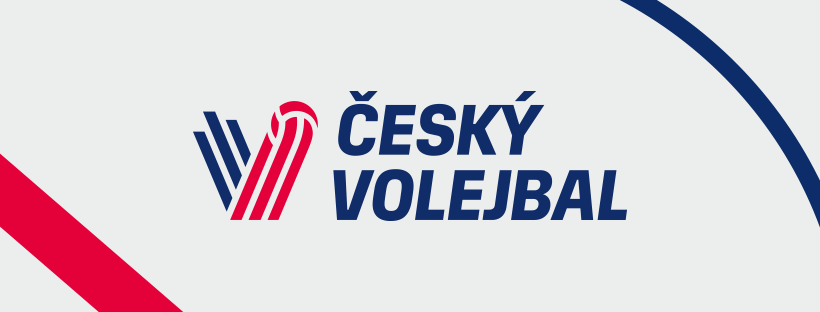 Nominace RD chlapců 2005/2006 – Kojetín/Spala (POL) 27. – 30. 12. 2023Hráči: Chromec MatyášVAM OlomoucNHilšer MartinBlack Volley BeskydyNČerný JanLvi PrahaBKlimeš AntonínBlack Volley BeskydyBToth LukasPříbramBNovák JaromírVolejbal BrnoSPitner VojtěchČ.BudějoviceSHavlíček MatějVolejbal BrnoSBrichta TomášČ.BudějoviceUSeidl VáclavPříbramUMíček ŠtěpánBlack Volley BeskydyLTláskal AlešLvi PrahaLWaclaw DanielVolejbal BrnoLRealizační tým:Nekola Michalhlavní trenérMoravčík Janvedoucí družstvaPrudil Ondřejfyzioterapeut